MCPS Extended Day Activity Plan	  Site:  Madison Street   Week of: __December 5-9__       Theme:  It’s a Small World After All___MondayTuesdayWednesdayThursdayFridayOutside GamesOutside GamesOutside GamesOutside GamesOutside GamesAway Flag(Nikki)Around the World(Ashley)Hula Hoop Relay(Karly)Jump Rope(Mike & Peggy)Free ChoiceRIGHT HALLWAYRIGHT HALLWAYRIGHT HALLWAYRIGHT HALLWAYSmall World Scavenger Hunt(Helen & Ashley)Castle Building(Nikki & Helen)    POLAR EXPRESS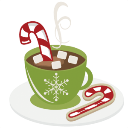 Pin Wheel(Ashley & Kori)Table SectionTABLE 1 & 2TABLE 1 & 2TABLE 1 & 2TABLE 1 & 2CentersJapanese Fans(Karly)Hands around the world(Peggy)Hot Cocoa StationPopsicle Stick Family(Helen) TABLES 5& 6(ENRICHMENT ACTIVITY)TABLES 5& 6(ENRICHMENT ACTIVITY)TABLES 5& 6(ENRICHMENT ACTIVITY)TABLES 5& 6(ENRICHMENT ACTIVITY)Hour of Code Computer labSC.K2.CS-CS.4.2(Kori)Origami(Chris)Hour of CodeSC.K2.CS-CS.4.2(Ashley)Hour of CodeSC.K2.CS-CS.4.2(Chris)LEFT HALLWAY (CENTERS)LEFT HALLWAY (CENTERS)LEFT HALLWAY (CENTERS)LEFT HALLWAY (CENTERS)Farm Animals(Chris)Lab: (Peggy)Up, Up Cups(Kori)Lab: (Karly)Legos(Nikki)Lab: (Helen)Road Ways(Karly)Lab: (Nikki)